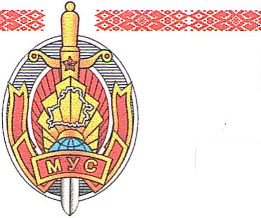 ВСТУПИТЕЛЬНАЯ КАМПАНИЯ - 2023IlMTHOlieWliMliУЧРЕЖДЕНИЯ ВЫСШЕГО iiKilfflli 111Д12021 ГОДУДЛЯ ПОСТУПЛЕНИЯ НА ОБУЧЕНИЕ В УВО МВД В ДНЕВНОЙ ФОРМЕ ЗА СЧЕТБЮДЖЕТА АБИТУРИЕНТ ДОЛЖЕН СДАТЬ 3 ВСТУПИТЕЛЬНЫХ ИСПЫТАНИЯ(2 ЦЕНТРАЛИЗОВАННЫХ ЭКЗАМЕНА И 1 ЦЕНТРАЛИЗОВАННОЕ ТЕСТИРОВАНИЕ):РУССКИЙ (БЕЛОРУССКИЙ) ЯЗЫК- ОБЩЕСТВОВЕДЕНИЕИНОСТРАННЫЙ ЯЗЫКЦЕНТРАЛИЗОВАННЫЕ ЭЙАМЕ : А ВОЙДУТ:14 мая -Ш© РУССКИЙ (БЕЛОРУССКИЙ) ЯЗЫК -общий для всехвиа11© ОБЩЕСТВОВЕДЕНИЕ либо ИНОСТРАННЫЙ ЯЗЫК (какой один из данных двух предметов сдавать ОПРЕДЕЛЯЕТ САМ АБИТУРИЕНТ!)■ш©ПРЕДМЕТ, КОТОРЫЙ AiETWEEm ИЕ СДАВАЛ В РАМКА! УДОН СДАЕТ В РАМКАХ ЦЕНТРАЛИЗОВАННОГО ТЕСТИРОВАНИЯ (ЦТ)ЦТ В 2023 ГОДУ АБИТУРИЕНТ СДАЕТ ТОЛЬКО ПО ОДНОМУ ПРОФИЛЬНОМУ ПРЕДМЕТУ (обществоведению или иностранному языку), который абитуриент не сдавал в рамках ЦЭЦТ ПРОЙДУТ В ДНИ, КОТОРЫЕ ОПРЕДЕЛИТ МИНОБРАЗОВАНИЯ(в период с 14 июня по 6 июля - основные дни, с 8 по 12 июля - резервные дни)АБИТУРИЕНТ ДОЛЖЕН ПРОЙТИ РЕГИСТРАЦИЮ НА ЦТ
В ПЕРИОД С 10 МАЯ ПО 1 ИЮНЯ!®В 2023 ГОДУ - ОБЩИЙ КОНКУРС В АКАДЕМИЮ МВД И МОГИЛЕВСКИЙ ИНСТИТУТ МВД!АБИТУРИЕНТ СМОЖЕТ УЧАСТВОВАТЬ В КОНКУРСЕ В УВО, НА ФАКУЛЬТЕТЫ И СПЕЦИАЛЬНОСТИ, КОТОРЫЕ БУДЕТ УКАЗЫВАТЬ ПРИ ПОДАЧЕ ДОКУМЕНТОВ В МЕЖВУЗОВСКУЮ ПРИЕМНУЮ КОМИССИЮ, КОТОРАЯ БУДЕТ ФУНКЦИОНИРОВАТЬ НА БАЗЕ АКАДЕМИИ МВДОСОБЕННОСТИ ОРГАНИЗАЦИИ ПРИЕМА ЛИЦ В УВО МВД В 2023 ГОДУ ДЛЯ ПОЛУЧЕНИЯ
ОБЩЕГО ВЫСШЕГО ОБРАЗОВАНИЯ (ВКЛЮЧАЯ ФОРМЫ СОСТАВЛЯЕМЫХ ПРИ ЭТОМ
ДОКУМЕНТОВ) УСТАНАВЛИВАЮТСЯ ПОРЯДКАМИ ПРИЕМА В АКАДЕМИЮ МВД И
МОГИЛЕВСКИЙ ИНСТИТУТ МВД, РАЗМЕЩЕННЫМИ НА САЙТАХ У КАЗАНИ Ь0Х УВО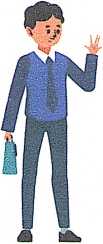 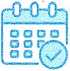 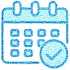 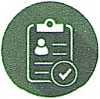 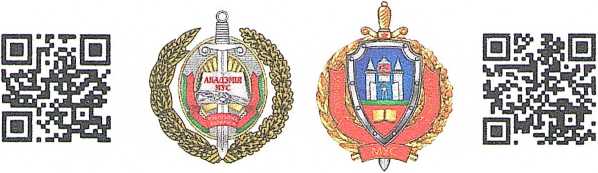 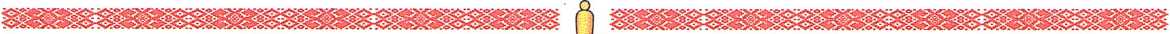 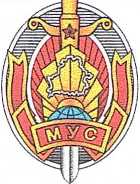 ВСТУПИТЕЛЬНАЯКАМПАНИЯ - 2023иитииютм1«111УЧРЕЖДЕНИЯ ВЫСШЕГОВИЗВВМИ ИЯ 12023 Г1Д1gp В ЗАЯВЛЕНИИ, КОТОРОЕ ПИШЕТ АБИТУРИЕНТ В КАДРОВОМ ПОДРАЗДЕЛЕНИИ Ш ОВД, УКАЗЫВАЕТСЯ ТОЛЬКО ОДНО УВО, ОДИН ФАКУЛЬТЕТ И ОДНА СПЕЦИАЛЬНОСТЬ, ■П НА КОТОРЫЕ ОН БУДЕТ ПОСТУПАТЬ (УКАЗЫВАЕТСЯ ТОЛЬКО ОДИН ВАРИАНТ II ИЗ НИЖЕПРИВЕДЕННОГО ПЕРЕЧНЯ)оШОШПЛГШ f ) УВО, ФАКУЛЬТЕТ И СПЕЦИАЛЬНОСТЬ, УКАЗАННЫЕ ШЫМииЦу	АБИТУРИЕНТОМ ПРИ ОБРАЩЕНИИ В ОВД, ЯВЛЯЮТСЯПРИОРИТЕТНЫМИ ПРИ ЗАЧИСЛЕНИИ. ЕСЛИ АБИТУРИЕНТ ПРОХОДИТ ПО КОНКУРСУ НА ПЕРВЫЕ УКАЗАННЫЕ ИМ В ЗАЯВЛЕНИИ УВО, ФАКУЛЬТЕТ И СПЕЦИАЛЬНОСТЬ, ОН ПОДЛЕЖИТ ЗАЧИСЛЕНИЮ НА НИХ. ИЗМЕНИТЬ ПРИОРИТЕТНЫЕ УВО, СПЕЦИАЛЬНОСТЬ И ФАКУЛЬТЕТ ОН НЕ СМОЖЕТ.№ п/пУчреждение образованияФакультетСпециальностьПервая должность после окончания УВО1Академия МВДФакультет криминальной милицииПравоведениеоперуполномоченный уголовного розыска;оперуполномоченный подразделения по наркоконтролю и противодействию торговле людьми;оперуполномоченный подразделения по противодействию киберпреступности.2Академия МВДФакультет криминальной милицииЭкономическое право- оперуполномоченный подразделенияпо борьбе с экономическими преступлениями.3Могилевский институт МВДФакультет милицииПравовое обеспечение оперативнорозыскной деятельностиоперуполномоченный уголовного розыска;оперуполномоченный подразделения по наркоконтролю и противодействию торговле людьми;оперуполномоченный подразделения по борьбе с экономическими преступлениями.4Академия МВДФакультет милиции общественной безопасностиПравоведениеинспектор Государственной автомобильной инспекции;участковый инспектор милиции;инспектор по делам несовершеннолетних;инспектор уголовно-исполнительной инспекции.5Могилевский институт МВДФакультет милицииПравовое обеспечение общественной безопасностиинспектор Государственной автомобильной инспекции:участковый инспектор милиции;инспектор по делам несовершеннолетних.6Академия МВДУголовноисполнительный факультетПравоведение- сотрудник подразделения Департамента исполнения наказаний МВД.7Академия МВДСледственноэкспертный факультетСудебные криминалистические экспертизы- эксперт Государственного комитета судебных экспертиз.8Академия МВДСледственноэкспертный факультетПравоведение- следователь Следственного комитета.